Future Leaders and Achievers Club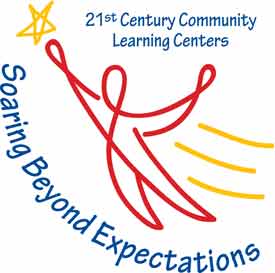 Palmetto Elementary School, Catalina Elementary School, and Lake Como K-8 School offer 21st Century Community Learning Centers after-school programming on their campuses for students in grades 3-5 who are scoring in the lowest 25 percent on state standardized tests. Tutoring by certified teachers helps close academic gaps in English Language Arts, Mathematics and Science. In addition, academic and personal enrichment experiences will support students in achieving performance arts skills, improving decision-making skills and engaging in science, technology, engineering, arts and mathematics (STEAM) project-based learning.  Adult family member educational activities support the connection between home and school for participating students. Palmetto Elementary2015 Duskin Avenue, Orlando, FL 32839Site Coordinator: Candice DaCostacandice.dacosta@ocps.net407-858-3150Hours of Operation: Monday, Tuesday, Thursday: 3:00pm – 5:45pmWednesday: 2:00pm – 5:45pmCatalina Elementary2448 29th Street, Orlando, FL 32805Site Coordinators:Meagan Dolanmeagan.dolan@ocps.net407-245-1735Abby Collinsabby.collins@ocps.net 407-245-1735Hours of Operation: Monday, Tuesday, Thursday: 3:30pm – 6:00pmWednesday: 2:30pm – 6:00pmLake Como K-8 School 2450 E. Gore Street, Orlando, FL 32806Site Coordinators:Marquita Outlawmarquita.outlaw@ocps.net 407-897-6430Arelia Williams arelia.williams@ocps.net407-897-6430Hours of Operation: Monday, Tuesday, Thursday: 3:05pm – 5:30pmWednesday: 2:15pm – 5:30pm